Attachment 3b. - Overdose Prevention Capacity Assessment Tool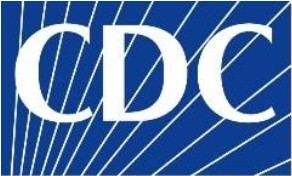 C E N T E RS	FOR	DI  S EA SE "' CONTROL     AND   PREVENTION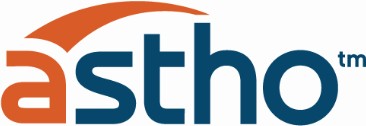 Overdose Prevention Capacity Assessment Tool (OPCAT)										Form Approved																		OMB NO:  0920-xxxx																		Exp. Date: X/XX/XXXXPublic reporting burden of this collection of information is estimated between at 1 hour per response, including the time for reviewing instructions, searching existing data sources, gathering and maintaining the data needed, and completing and reviewing the collection of information.  An agency may not conduct or sponsor, and a person is not required to respond to a collection of information unless it displays a currently valid OMB control number.  Send comments regarding this burden estimate or any other aspect of this collection of information, including suggestions for reducing this burden to CDC/Information Collection Review Office, 1600 Clifton  Road, NE, MS D-74, Atlanta, GA 30333; Attn: PRA (0920-xxxx).Instructions: This tool is intended to guide CDC OD2A recipients in a systematic and objective assessment of their existing capacity to address the overdose epidemic. Insight generated from application of this tool will be used to 1) guide CDC's programmatic and scientific technical assistance and resources we provide to recipients and 2) measure progress in building and sustaining overdose prevention capacity.This tool characterizes two main domains of capacity: overdose content specific and broader infrastructure capacity. Within each of these broad domains, more specific elements are defined and described. Recipients can use these descriptions and the included benchmarks to inform their self-assessment of their current status. The activities being assessed in this tool are those related to the OD2A goals of increasing comprehensiveness and timeliness of surveillancedata; building jurisdictionaland local capacity for public health programs determined to be promising based on research evidence;making Prescription Drug Monitoring Programs (PDMPs) easier to use and access; and working with health systems, insurers, and communities to improve opioid prescribing.Please provide us with the name of your health department: Respondents please select the level that best reflects your current capacityMultilevel LeadershipMultilevel Leadership is defined the people and processes that make up leadership at all levels that interact with and have an impact on the program. It includes leadership in the state health department or other organizational unit in which the program is located, as well as leadership from other decision-makers, leadership within the program beyond the program manager and across programs that have related goals, and leadership at the local level.Leadership for overdose prevention exists across levelsNo Capacity   No leadership exists currentlyLow CapacityLeadership exists in only one level within the health department (e.g., within the overdose prevention program)  Medium CapacityExecutive leadership exists at health department (i.e. State/Local/Territorial Health Official) and on multiple levels within and across programs in the health department (e.g.,	leadership from injury prevention, vital records, infectious disease, maternal and child health, etc.)High CapacityLeadership exists  throughout multiple levels of government from executive leaders (e.g., Mayors/Governors) to legislative entities (e.g., city or county councils, state legislators) and across to other heads of departmentUnsureLeadershipLeadership for overdose surveillance exists across levels No leadership exists currentlyexists in only one level within the health department (e.g., within the overdose surveillance program)Executive leadership exists at health department (i.e. State/Local/Territorial Health Official) and on multiple levels within and across programs in the health department (e.g.,	leadership from injury prevention, vital records, infectious disease, maternal and child health, etc.)Leadership exists throughout multiple levels of government from executive leaders (e.g., Mayors/Governors) to legislative entities (e.g., city or county councils, state legislators)and across to other heads of departmentUnsureNo	Capacity Ad-hoc	Leaders meetHealth department leadersExisting	meetings		regularly to									coordinate with leaders from othercoordinating  	ordiscussLeaders coordinate activities across the			stakeholder sectors (i.e. lawUnsureor unit or body	identified		status of	health department (e.g., strategic planning of		enforcement, healthcare, POMP,in health	as a need		work across	efforts)								treatment services, etc.) to developdepartment	within the		the health									and/or  review and update coordinatehealth department      department.                               Notes or commentsNetworked PartnershipsNetworked partnerships are defined as strategic partnerships at all levels (national, state, and local) across sectors (health systems, public safety) with multiple types of organizations (government, nonprofit) that enhance coordination of efforts toward a common goal, foster champions, and contribute to sustainability.Partnerships with	Unsurepublic sectors														Within your jurisdiction	Partnerships		No partnerships		Only within your	and one additional		Partnerships across all levels				Unsure	across jurisdiction 	across				jurisdiction level	level (e.g., state and		(state/territory,  county,  and city)levels			jurisdictional levels		(e.g. state or		city) territory)	Public-private	partnerships	No public-	(e.g., private		private entities are non-	partnerships profits.			existuniversities)Public partnerships onlyLevel of		No partners engagement  	are engaged	 prevention 	in prevention Partners have 	situational awareness 	of prevention activitiesPartners regularly participate in and contribute to prevention activities;may serve as aPrevention focused partnerships are solidified via resource sharing or operational agreements like data sharing agreements, memoranda ofUnsure				activities																	Champion			undersatndin MOUs, etc.		Level of engagement forNo partners	are engaged	Partnershave situational1n	awareness   of surveillancePartners regularly participate in and contribute toSurveillance focusedpartnerships are solidified via resource sharing or operational agreements like dataUnsure				surveillance	surveillance	activities	surveillance activities;	sharing agreements, memoranda of activities		activities			may serve as a		understanding(MOUs), etc.championShared planning of prevention activitiesShared planning of surveillance activitiesUnsure0	0	0	0	0Unsure0	0	0	0	0Notes or commentsGSurvey Powered By QualtricsRespondents please select the level that best reflects your current capacityResponsive Plans and PlanningResponsive planning as part of the state strategic plan is defined as a dynamic process that evolves and responds to contextual influences such as changes in the science, health department priorities, funding levels, and external support from the public and leadership. It also promotes action and the achievement of public health goals.Strategic plan for opioid overdose response or opioid response planNo Capacity No strategic plan or opioid response plan existsLow  Capacity Need for a strategic planfor opioid overdose is recognized and effortsare underway to develop a planMedium CapacityA Strategic plan for opioid overdose exists.High Capacity The strategic plan foropioid overdose is a living document. Partners actively use and consult the plan in their work and future planning efforts.Unsure0	0	0	0	0Overdose response plan that addresses all substances (e.g., stimulants) and strategies to address themNo Capacity No plan exists currently to address all overdoses.Low Capacity Need to broaden initial opioid response plan toaddress all overdose substances is recognized and efforts are underway to broaden it.Medium Capacity Current strategic plan for opioid overdose addresses other substances, but in alimited manner (e.g., response strategies still primarily focus on opioids).High Capacity The strategic plan iscomprehensive; addresses multiple substances involved in overdose and strategies to address them.Unsure0	0	0	0	0The strategic plan/opioid response plan pertains to the following entities:No Capacity No plan exists currently.Low CapacityPublic health governmental entities only (e.g.,Territory/State/City/County health departments)Medium Capacity All governmentalagencies/entities at a variety of levels  in  your jurisdictionHigh CapacityAll governmental and non­ governmental entities in your jurisdiction and at a variety of levels (e.g., public and private)Unsure0	0	0	0	0Plan coordinationNo Capacity There is no planning for coordinationLow Capacity Strategic plan has limitedcoordinationMedium Capacity Strategic plan is coordinated across sectors or levels for atleast one strategyHigh Capacity Strategic plan iscoordinated across sectors or levels for multiplestrategiesUnsure0	0	0	0	0Sustainability planPlan UpdatesNo Capacity There is no planning for sustainability0No Capacity There is no know updating process for the planLow Capacity Need recognized but noaction taken on a sustainability plan0Low CapacityPlan is updated rarely or ever 3 yearsMedium Capacity Sustainability plan only applies for one or two strategies0Medium Capacity Plan is only visited when there are emergent needsHigh CapacitySustainability plan exists	Unsure for overdose prevention0	0High CapacityPlan is a living document;regularly reviewed and	Unsure updated  to  address trendsand respond to needsOpioid response incorporated into other jurisdictional planning efforts (e.g.. State Health Improvement Plan (SHIP))Notes or comments0	0	0	0	0Respondents please select the level that best reflects your current capacityData to ActionData to Action refers to identifying and working with data in a way that promotes action and ensures that data are used to promote public health goals.Needs assessme ntNo Capacity No needs assessment has been performedLow Capacity Needs assessment performed but limited in scopeMedium Capacity Needs assessment performed at regular intervals; but lacks dataon specific needs of high risk populations or regions/areasHigh CapacityNeeds assessment performed on a regular basis; additional needs assessments conducted about high-risk populations  or regions/areasUnsure0	0	0	0	0Data sharingNo Capacity Data sharing occurs currentlyLow Capacity Data sharing islimited to within the health departmentMedium Capacity Data sharing occurs across seve ral governmental entities and Data Use Agreements may exist formalizing these relationshipsHigh CapacityData sharing is formalized by legal documents like Data Use Agreements; data sharing is enhanced through shared resources (e.g., health department pays for POMP analysts or epidem iologists} and occurs across jurisdictions.Unsure0	0	0	0	0Medium CapacitySurveillance activities include analysis and trend reporting of mortality data and morbidity data (e.g., emergency department discharge and hospital inpatient data and syndromic surveillance}High CapacityHealth department  conducts datalinkages with mortality and/or morbiditydrug overdose data and other	Unsure surveillance data sources (e.g., POM P,EMS, or administrative billing discharge data)Access and use of Non-traditional data sets (e.g., Law Enforcement,0	0	0	0	0Criminal Justice,	Low CapacityNaloxone	No Capacity	Access to non-	Medium CapacityAdministrations,	These data ODMAP, Neonatal		are nottraditional data has		Health department has been identified as	access to and conductsHigh CapacityHealth department  conducts dataUnsureAbstinence	accessed or	a need and efforts	trend analysis  with non-	linkages with non-traditional data setsSyndrome, Syringe	usedare underway to	traditional data setswith morbidity and/or mortality dataAssociated	currently	gain access. Infections, SocialService or ChildWelfare, Medicaid,	0	0	0	0	0Worker'sCompensation, Veteran'sMedium Capacity	High CapacityLow Capacity	Data dissem ination	Data dissem ination occurs often (e.g.,No Capacity	Data dissem ination	occurs regularly and	more than once a year},  formalData dissem inationData are not currently dissem inatedplanning is	formal mechanisms exist	dissem ination mechanisms exists andoccurring and	for disseminating data to		are tailored to the needs of various	Unsure mechanisms for		key partners (e.g., data	stakeholders. Additional training  anddistribution are		dashboard, legislative	technical assistance may be provided to being explored	reports, POMP reports to		help stakeholders to understand  andlicensing boards)	take action on the data they receive.0	0	0	0	0Data action plans	No Capacity	Low Capacity	Medium CapacityUnsure0	0	0	0	0Notes or comments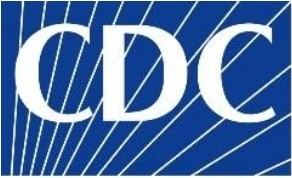 CENTERS	FOR  DISEASE"'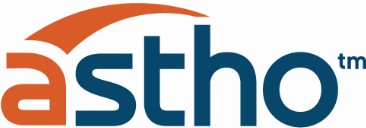 CONTROL  AND PREVENTIONRespondents please select the level that best reflects your current capacityManaged ResourcesManaged resources refers to funding and social capital or relationships that produce social benefits.Funding sourcesNo Capacity There are currently nofunds available to support prevention efforts.Low Capacity Only CDC fundsoverdose prevention efforts in my jurisdictionMedium CapacityCDC and other federal entities fund overdose prevention efforts in your jurisdictionHigh CapacityAn array of partners fund overdose prevention efforts in your jurisdiction. This may include the following: CDC, other federal entities, jurisdictional funds, private entities, and/or foundationsUnsure0	0	0	0	0Med Jm Caracit}		High Capacity Funds support work	Funds support preventionNo CapacityLow Capacity	implemented outside ofefforts implemented byScope of fundedThere are currently no funds available toFunds support work	the health agency across	partners across sectors orimplementedonly	public  government	levels. This includes funding	Unsureactivities	support  prevention efforts.within the state or local	entities at multiple levels	staff positions in other entitiesor territorial health	to expand and enhance	outside the health department agency		prevention activities		(e.g., POMP admin istrators,(e.g., fund local health	recovery coaches) districts/  departments)0	0	0	0	0High Capacity Overdose program has high quality staff to manage andoperate programs and all essential  positions  are filledStaffing levelsetc.)	to fill)(e.g., vacancies have been easy to fill and attract high quality candidates to function as epis, prevention specialists, case abstractors, etc.)Unsure0	0	0	0	0Low Capacity	High CapacityHealth department	f'diLn   Carac,itHealth department andResource sharingNo Capacity		shares limited		Health department and	partners share resources in Health department	resources with a few	partners share resources		coordinated and strategicdoes not share any	partners (e.g., funding	(e.g., in-kind staff,	manner.  Resources areUnsureresources with	positions or efforts intraining, technicalshared at multiple levels andSocial capitalpartners.		partner agencies,	assistance)		forms (e.g., in-kind staff, providing training or		training, technical assistance) technical assistance)0	0	0	0	0Medium CapacityLow Capacity	Overdose prevention(e.g., features of an organization like networks,No Capacity Potential partners doOverdose prevention partners have a low degree of social capitalpartners have sufficient	High Capacitysocial capital to move	Overdose prevention partners prevention efforts		have high degree of socialnorms, and socialnot currently work(e.g., partners lackforward, butcapital (e.g., trust is high,	Unsuretrust that facilitatetogether. Therefore nodiversity, trust,improvements could be	partnership is diverse, andcoordination andsocial capital exists.	coordination andmade to strengthen	active levels of coordinationcooperation for	cooperation)partner trust, diversity,	and cooperation exist)coordination, andmutual benefit)	cooperation0	0	0	0	0Notes or commentsGSurvey Powered By QualtricsC E N T E RS	FOR	DI  S EA SE "' CONTROL     AND   PREVENTIONTopical CapacityPlease select the description that best fits your health agency's capacity related to the topic. If you select "no capacity," you will be prompted to identify the barriers preventing capacity building for this function. Please select the top three to five barriers that apply.Conducting Public Health Surveillance (e.g., syndromic vs. conventional surveillance, high burden areas identified)0	No Capacity - No systematic public health surveillance of opioid misuse and overdose.Notes/comments0		Limited public health surveillance of opioid misuse and overdose that does not extend beyond overdose morbidity/mortality and only sometimes informs intervention planning.Notes/comments0		Some Capacity - Public health surveillance of misuse and overdose as well as key risk factors. Data informs intervention planning and action.Notes/comments0		Significant Capacity - Public health surveillance data on opioid misuse, overdose. risk factors and protective factors is a critical part of the recipient's response to the opioid epidemicNotes/commentsO Full Capacity - Recipient has implemented comprehensive public health surveillance as well as innovative approaches such as linking datasets or conducting rapid needs assessments.Notes/commentsGSurvey Powered By QualtricsMedical Examiners/Coroners/Toxicologistsshare data with public health agency  on drug overdose  deaths0	No Capacity - No data sharing.Notes/comments0	Limited Capacity - limited data sharing.Notes/comments0	Some Capacity - Some data sharing, but lack full state coverage, receive data slowly or receive data inconsistently.Notes/comments0	Significant Capacity - Data sharing across the state in a timely manner with some problems.Notes/comments0	Full Capacity - Rapid data sharing and ongoing communication.Notes/commentsGSurvey Powered By QualtricsAnalysis and dissemination of ME/C data including toxicologyby health   department0	No Capacity - No ongoing analysis or dissemination.Notes/comments0	Limited Capacity - Some basic analyses and dissemination, but is periodic and inconsistent.Notes/comments0	Some Capacity - Ongoing analysis and dissemination of data, but not well integrated into prevention and response efforts.Notes/comments0		Significant Capacity - Consistent ongoing dissemination of the data that is well integrated into prevention and response efforts.Notes/commentsO Full Capacity - Consistent dissemination of data to support prevention and response efforts coupled with innovative analyses and dissemination efforts.Notes/commentsGSurvey Powered By QualtricsC E N T E RS	FOR	DI  S EA SE "' CONTROL     AND   PREVENTIONCapacity to conduct comprehensive death investigation of drug overdose deaths by ME/C agencies0	No Capacity - Death investigations tend to use limited toxicology screens (e.g., do not test for fentanyl) and provide limited information beyond the death certificate.Notes/comments0	Limited Capacity - Death investigation tend to provide only basic information or vary substantially in quality across county ME/C agencies.Notes/commentsO Some Capacity - Death investigations tend to provide useful information on the circumstances of drug overdose deaths as well as detect fentanyl and fentanyl analogs, but may lack resources to conduct autopsies and comprehensive toxicologyscreens on all cases. Notes/commentsO Significant Capacity - Death investigation are thorough including autopsy, comprehensive toxicology testing, and field investigation that provide actionable insights into the circumstances of drug overdose deaths.Notes/commentsO Full Capacity - Death investigation is comprehensive and involves innovative components such as fatality review.Notes/commentsG-Surv e y Powe r e d By QualtricsNaloxoneTracking and analysis of administration data to identify hot  spots0	No Capacity - No efforts are currently underway Notes/comments0	Limited Capacity - Preliminary efforts and plans are underway (e.g., an action plan) Notes/comments0		Some Capacity - Have assessed and developed initial responses, but important program gaps or challenges remain Notes/commentsO Significant Capacity - Initiatives are developed but are either 1) targeted to the general population and not specifically to those in need or 2) a few minor program gaps or challenges remain (resource plan in development to fill gaps)Notes/comments0	Full Capacity - Have targeted initiatives to those in need (e.g., data may be shared and discussed - multilateral sharing). All gaps and challenges related to implementing strategy has been addressed.Notes/commentsHospital, healthcare, or emergency systems (e.g., to increase access to timely data EHR/POMP integration, quality improvement initiatives, CDC guideline concordance)0	No Capacity - No efforts are currently underway Notes/comments0	Limited Capacity - Preliminary efforts and plans are underway (e.g., an action plan) Notes/comments0		Some Capacity - Have assessed and developed initial responses, but important program gaps or challenges remain Notes/commentsO Significant Capacity - Initiatives are developed but are either 1) targeted to the general population and not specifically to those in need or 2) a few minor program gaps or challenges remain (resource plan in development to fill gaps)Notes/comments0	Full Capacity - Have targeted initiatives to those in need (e.g., data may be shared and discussed - multilateral sharing). All gaps and challenges related to implementing strategy has been addressed.Notes/commentsHospital, healthcare, or emergency systems (e.g., to increase access to timely data EHR/POMP integration, quality improvement initiatives, CDC guideline concordance)0	No Capacity - No efforts are currently underway Notes/comments0	Limited Capacity - Preliminary efforts and plans are underway (e.g., an action plan) Notes/comments0		Some Capacity - Have assessed and developed initial responses, but important program gaps or challenges remain Notes/commentsO Significant Capacity - Initiatives are developed but are either 1) targeted to the general population and not specifically to those in need or 2) a few minor program gaps or challenges remain (resource plan in development to fill gaps)Notes/comments0	Full Capacity - Have targeted initiatives to those in need (e.g., data may be shared and discussed - multilateral sharing). All gaps and challenges related to implementing strategy has been addressed.Notes/commentsAccess to any rapid and reliable data on drug overdoses (e.g.,  Emergency Department,  EMS, or other data)0	No Capacity - No efforts are currently underway Notes/comments0	Limited Capacity - Preliminary efforts and plans are underway (e.g., an action plan) Notes/comments0		Some Capacity - Have assessed and developed initial responses, but important program gaps or challenges remain Notes/comments0		Significant Capacity - Initiatives are developed but are either 1) targeted to the general population and not specifically to those in need or 2) a few minor program gaps or challenges remain (resource plan in development to fill gaps)Notes/comments0		Full Capacity - Have targeted initiatives to those in need (e.g., data may be shared and discussed - multilateral sharing). All gaps and challenges related to implementing strategy has been addressed.Notes/commentsGProvider support & education (e.g., academic detailing, guideline concurrence, addiction medicine training, opioid prescribing and tapering training)0	No Capacity - No efforts are currently underway Notes/comments0	Limited Capacity - Preliminary efforts and plans are underway (e.g., an action plan) Notes/comments0		Some Capacity - Have assessed and developed initial responses, but important program gaps or challenges remain Notes/commentsO Significant Capacity - Initiatives are developed but are either 1) targeted to the general population and not specifically to those in need or 2) a few minor program gaps or challenges remain (resource plan in development to fill gaps)Notes/comments0	Full Capacity - Have targeted initiatives to those in need (e.g., data may be shared and discussed - multilateral sharing). All gaps and challenges related to implementing strategy has been addressed.Notes/commentsPubiclsafetyf/irst respondesr(police, EMS, Fire, 911, poison control) like training on naloxone administration, Good Samaritan Laws, or SUD; quick response teams0	No Capacity - No efforts are currently underway Notes/comments0	Limited Capacity - Preliminary efforts and plans are underway (e.g., an action plan) Notes/comments0		Some Capacity - Have assessed and developed initial responses, but important program gaps or challenges remain Notes/commentsO Significant Capacity - Initiatives are developed but are either 1) targeted to the general population and not specifically to those in need or 2) a few minor program gaps or challenges remain (resource plan in development to fill gaps)Notes/comments0	Full Capacity - Have targeted initiatives to those in need (e.g., data may be shared and discussed - multilateral sharing). All gaps and challenges related to implementing strategy has been addressed.Notes/commentsMass media or awareness campaigns (anti-stigma, information about local treatment and recovery resources and Good Samaritan Laws)0	No Capacity - No efforts are currently underway Notes/comments0	Limited Capacity - Preliminary efforts and plans are underway (e.g., an action plan) Notes/comments0		Some Capacity - Have assessed and developed initial responses, but important program gaps or challenges remain Notes/commentsO Significant Capacity - Initiatives are developed but are either 1) targeted to the general population and not specifically to those in need or 2) a few minor program gaps or challenges remain (resource plan in development to fill gaps)Notes/comments0	Full Capacity - Have targeted initiatives to those in need (e.g., data may be shared and discussed - multilateral sharing). All gaps and challenges related to implementing strategy has been addressed.Notes/commentsPOMP (e.g., mandatory use, identifying high prescribers,	prescriber reports )0	No Capacity - No efforts are currently underway Notes/comments0	Limited Capacity - Preliminary efforts and plans are underway (e.g., an action plan) Notes/comments0		Some Capacity - Have assessed and developed initial responses, but important program gaps or challenges remain Notes/comments0		Significant Capacity - Initiatives are developed but are either 1) targeted to the general population and not specifically to those in need or 2) a few minor program gaps or challenges remain (resource plan in development to fill gaps)Notes/comments0		Full Capacity - Have targeted initiatives to those in need (e.g., data may be shared and discussed - multilateral sharing). All gaps and challenges related to implementing strategy has been addressed.Notes/commentsGOpioid overdose education and naloxone distribution (harm reduction education, SUD training, and targeted outreach)0	No Capacity - No efforts are currently underway Notes/comments0	Limited Capacity - Preliminary efforts and plans are underway (e.g., an action plan) Notes/comments0		Some Capacity - Have assessed and developed initial responses, but important program gaps or challenges remain Notes/commentsO Significant Capacity - Initiatives are developed but are either 1) targeted to the general population and not specifically to those in need or 2) a few minor program gaps or challenges remain (resource plan in development to fill gaps)Notes/comments0	Full Capacity - Have targeted initiatives to those in need (e.g., data may be shared and discussed - multilateral sharing). All gaps and challenges related to implementing strategy has been addressed.Notes/commentsHealth Insurers/payers (Medicare/Medicaid/Workers Comp) to increase treatmentaccess (e.g., removing prior authorization, lock-in programs, coverage of non-opioid pain management treatment)0	No Capacity - No efforts are currently underway Notes/comments0	Limited Capacity - Preliminary efforts and plans are underway (e.g., an action plan) Notes/comments0		Some Capacity - Have assessed and developed initial responses, but important program gaps or challenges remain Notes/commentsO Significant Capacity - Initiatives are developed but are either 1) targeted to the general population and not specifically to those in need or 2) a few minor program gaps or challenges remain (resource plan in development to fill gaps)Notes/comments0	Full Capacity - Have targeted initiatives to those in need (e.g., data may be shared and discussed - multilateral sharing). All gaps and challenges related to implementing strategy has been addressed.Notes/commentsLinkage to care (peer support, warm handoff, wraparound services such as mental health, transportation, or housing services in variety of settings from community based Quick Response Teams, ERs, first responders, and harm reduction organizations, corrections)0	No Capacity - No efforts are currently underway Notes/comments0	Limited Capacity - Preliminary efforts and plans are underway (e.g., an action plan) Notes/comments0		Some Capacity - Have assessed and developed initial responses, but important program gaps or challenges remain Notes/comments0		Significant Capacity - Initiatives are developed but are either 1) targeted to the general population and not specifically to those in need or 2) a few minor program gaps or challenges remain (resource plan in development to fill gaps)Notes/comments0	Full Capacity - Have targeted initiatives to those in need (e.g., data may be shared and discussed - multilateral sharing). All gaps and challenges related to implementing strategy has been addressed.Notes/commentsGSubstanceuse treatment (e.g., expanding access by integrating MAT into primary care, buprenorphine waiver, accessibility, co-locating treatment in high-risk settings)0	No Capacity - No efforts are currently underway Notes/comments0	Limited Capacity - Preliminary efforts and plans are underway (e.g., an action plan) Notes/comments0		Some Capacity - Have assessed and developed initial responses, but important program gaps or challenges remain Notes/commentsO Significant Capacity - Initiatives are developed but are either 1) targeted to the general population and not specifically to those in need or 2) a few minor program gaps or challenges remain (resource plan in development to fill gaps)Notes/comments0	Full Capacity - Have targeted initiatives to those in need (e.g., data may be shared and discussed - multilateral sharing). All gaps and challenges related to implementing strategy has been addressed.Notes/commentsHighest burden populations identification, assessment of needs, and targeted initiatives to address needs(e.g., AA, NA/Al, Women Reproductive age, Adolescents, Senior Citizens, Chronic Pain Patients)0	No Capacity - No efforts are currently underway Notes/comments0	Limited Capacity - Preliminary efforts and plans are underway (e.g., an action plan) Notes/comments0		Some Capacity - Have assessed and developed initial responses, but important program gaps or challenges remain Notes/commentsO Significant Capacity - Initiatives are developed but are either 1) targeted to the general population and not specifically to those in need or 2) a few minor program gaps or challenges remain (resource plan in development to fill gaps)Notes/comments0	Full Capacity - Have targeted initiatives to those in need (e.g., data may be shared and discussed - multilateral sharing). All gaps and challenges related to implementing strategy has been addressed.Notes/commentsJusticesytsemanditsinvolved populations (e.g., linkage and continuity of care in corrections and probation; drug courts or drug diversion programs; naloxone and SUD training for correction and probation officers)0	No Capacity - No efforts are currently underway Notes/comments0	Limited Capacity - Preliminary efforts and plans are underway (e.g., an action plan) Notes/comments0		Some Capacity - Have assessed and developed initial responses, but important program gaps or challenges remain Notes/commentsO Significant Capacity - Initiatives are developed but are either 1) targeted to the general population and not specifically to those in need or 2) a few minor program gaps or challenges remain (resource plan in development to fill gaps)Notes/comments0	Full Capacity - Have targeted initiatives to those in need (e.g., data may be shared and discussed - multilateral sharing). All gaps and challenges related to implementing strategy has been addressed.Notes/commentsPlease indicate the top three to five challenges or barriers from the list below.0	Lack of personnel due to funding issuesO Lack of personnel due to hiring issues0	Lack of trained personnel0	Lack of subject matter experts0	Lack of plans/incomplete plans0	Legal barriers0	Administrative barriers0	Issues with procurement/contracting process0	Lack of equipment0	Lack of IT equipment0	Lack of IT systems0	Lower priority functionO Lack of supporting infrastructure0	Corrective actions and/or exercising is required0	Other (please explain)GNo CapacityOverdoseresponse isLow CapacityMedium CapacityHigh CapacitynotOverdose response needsOverdose response plan isOverdose response plan isincorporatedto be incorporated intoreferenced in jurisdictionalintegrated into jurisdictionalUnsure,nojurisdictional planningplanning efforts like the  SHIPplanning efforts like thejurisdictionaleffortsor action planSHIP or action  planplanningefforts00000